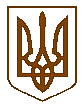 ЧЕРГОВІ МІСЦЕВІ ВИБОРИ25 жовтня 2020 рокуЛьвівська обласна територіальна виборча комісіяЛьвівська областьПОСТАНОВАЛьвівська обласна радавул. Володимира Винниченка, 18, м. Львів18 год. 10 хв.02 жовтня 2020 року										№ 33Про реєстрацію уповноважених осіб місцевих організацій політичних партій у єдиному багатомандатному виборчому окрузі та територіальних виборчих округах Львівської області на чергових виборах депутатів Львівської обласної ради 25 жовтня 2020 рокуДо Львівської обласної територіальної виборчої комісії 30 вересня, 1 та 2 жовтня 2020 року надійшли заяви від Львівської обласної територіальної організації Політичної Партії «ГОЛОС», Львівської обласної організації політичної партії «Громадянська позиція» та Львівської обласної організації Всеукраїнського об’єднання «Свобода», разом з іншими документами, щодо реєстрації уповноважених осіб цих місцевих організацій політичних партій у єдиному багатомандатному виборчому окрузі та територіальних виборчих округах Львівської області на чергових виборах депутатів Львівської обласної ради 25 жовтня 2020 року.Розглянувши зазначені документи, Львівська обласна територіальна виборча комісія встановила їх відповідність вимогам Виборчого кодексу України.Враховуючи викладене, відповідно до частин другої, п’ятої – сьомої статті 236 Виборчого кодексу України, Львівська обласна територіальна виборча комісія постановляє :1. Зареєструвати Герус Іванну Ігорівну та Мартинюк Лесю Миронівну уповноваженими особами від Львівської обласної територіальної організації Політичної Партії «ГОЛОС» у єдиному багатомандатному виборчому окрузі Львівської області на чергових виборах депутатів Львівської обласної ради 25 жовтня 2020 року.2. Зареєструвати Закреничну Тетяну Володимирівну, Гуменюка Руслана Васильовича, Пасічника Любомира Євстахійовича, Пантелейманчук Іванну Володимирівну, Спринського Романа Романовича та Вавріва Михайла Степановича уповноваженими особами від Львівської обласної організації політичної партії «Громадянська позиція» у територіальних виборчих округах № 2, № 3, № 5, № 6, № 7 та № 8 Львівської області на чергових виборах депутатів Львівської обласної ради 25 жовтня 2020 року.3. Зареєструвати Панькевича Олега Ігоровича та Горбатенка Віталія Валентиновича уповноваженими особами від Львівської обласної організації Всеукраїнського об’єднання «Свобода» у єдиному багатомандатному виборчому окрузі Львівської області на чергових виборах депутатів Львівської обласної ради 25 жовтня 2020 року.4. Зареєструвати Панькевича Олега Ігоровича уповноваженою особою від Львівської обласної організації Всеукраїнського об’єднання «Свобода» у територіальному виборчому окрузі № 4 Львівської області на чергових виборах депутатів Львівської обласної ради 25 жовтня 2020 року.5. Копію цієї постанови та посвідчення відповідних уповноважених осіб, встановленої форми видати представникам вищезазначених місцевих організацій політичних партій в обласній територіальній виборчій комісії.6. Цю постанову оприлюднити на офіційному веб-сайті Львівської обласної ради та веб-сайті Агенції інформації та аналітики «Гал-інфо».Голова Львівської обласної ТВК						Андрій ЛОЗИНСЬКИЙСекретар засідання Львівської обласної ТВК					Оксана ГАВРИЛІВ